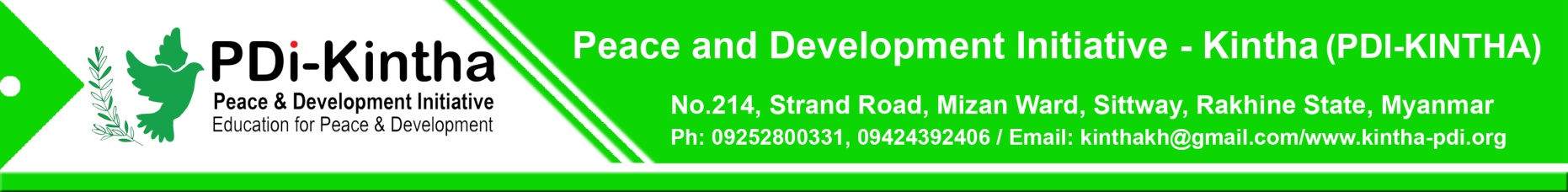                    PEACE AND DEVELOPMENT INITIATIVE-Kintha (PDI-KINTHA)		       Vacancy AnnouncementAbout PDI-KinthaThe Peace and Development Initiative – Kintha (PDI-KINTHA) was founded in 2013 in response to outbreaks of communal violence in 2012 and the more organized anti-Muslim violence that followed. Initial projects and activities sought to address the deepening religious and ethnic divisions that followed.Early on, we focused much of our energy on building trust not only between communities affected by conflict, but also between community members and our staff. Through sports, music, and art activities we sought to transform attitudes driving conflict, raise awareness of issues underlying the conflict, and build skills to transform conflict. We work with conflict-affected populations from central and northern areas of Rakhine State; however, following military clearance operations in August 2017 that lead to an exodus of over 600,000 people to Bangladesh and the subsequent barriers to access, we were forced to adjust the geographic focus area of some of our projects. We currently have 53 staff members implementing peace building, education, and social cohesion activities in Sittwe, Buthidaung, Kyauk Taw, and MraukOo townships (of central and northern areas of Rakhine State) as of January 2019.About Akyab Institute (AI)The Akyab Institute (AI) was established by 2017 and it offers a one-year intensive training program in effective leadership, social issues, civics education, life skills, peace building, human rights, English language, and other technical skills. The program provides knowledge, skills and confidence that allow participants to take advantage of the opportunities that are available to them.Main Responsibilities:PDI-Kintha is seeking AI Teacher, whose role is to plan, organize, and deliver quality lesson plans, as well providing time and energy towards mentoring students towards their goals.  The AI Teacher will also be expected to work cooperatively with staff, partners, and community stakeholders of diverse backgrounds.  Below is a breakdown of their responsibilities both in and out of the classroom. Duties and ResponsibilitiesAssist in the implementation of PDI-Kintha policies and proceduresMaintain records and databases of activities Prepare materials, develop lesson plans and deliver classes teaching to the students for the Human Right subject.Planning and delivering lessons to all students in the class and making use of audiovisual technological devices/aides (such as radio aids; projectors) and other adaptations during the delivery of the lessons Creates syllabus and lesson plans to fit student needs while maintaining overall class progress. Teaching according to the educational needs, abilities and achievement of the individual students and assessing, recording and reporting on the development, and progress.Disseminate assignments, marking assignments, provide feedbacks, create exam questionnaires and prepare for final GPA. Assigning work, correcting and marking work carried out by students and providing or contributing to oral or written assessments, reports and references relating to individual students or groups of students.Registering and monitoring the attendance of students, participation, final exam, assignment, and GPA under one’s care. Maintains order and discipline among students while promoting safety and compliance with school rules and guidelines. Lead in checking both female and male hostels, by following rule and regulation of the students by weekly and submit the hostel visit report to line manager/education officer.Ensure that good communications are maintained between all relevant stakeholdersOther duties as assignedSkills and competencies requirementsThe candidate should have the following skills and competencies.Experience teaching young adultsAt least 2 years’ experience in teachingPreferred University graduate of Human Rights subject specialized or Social Science and/or other relevant coursesFluency in Burmese Language and strong competency in English LanguageAble to create positive/supportive working environmentAble to work with diverse ethnic and religious groupsIndependent, self-motivated and reliable in carrying out professional dutiesHighly organized, hardworking and results orientedGood interpersonal and communication skills and ability to work as a member of a teamProficiency in MS Office, Internet Applications & Email Demonstrated experience counseling and mentoring students desiredAbility and willingness to perform assigned tasks and duties under time pressure.Willingness to work overtime as the situation demands Strong passion and commitment for the values, vision and mission of PDI-KINTHAAble to communicate clearly and effectively with colleagues and external partnersHow to applyApplicants should send their CV/resume and a ONE PAGE cover letter explaining their interest      in the position and why they are qualified. Applicant must also provide the contact      information of TWO professional references. The deadline for submitting application and            related documents (Microsoft Word or pdf Version) is by Monday, October 25, 2021 to recruitment@kintha-pdi.org . Only shortlisted candidates will be notified for a personal interview.Position TitleAI Teacher (Human Rights Subject)Number of Post1 postJob TypeFull Time (12 months)Report toAI Education OfficerDuty StationSittwe, Rakhine StateBenefit PackagesBasic Salary, Communication Fee, Medical AllowanceApplication DeadlineOctober 25, 2021 (Monday)Start DateAs soon as possible